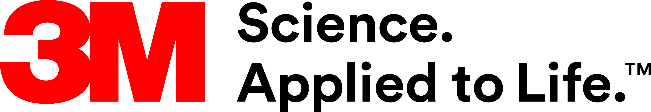 Presse-InformationSilikonfreie 3M Polyester-Klebebänder 875 und 876Für Hochtemperatur-Prozesse und AutoklavierenDie neuen silikonfreien 3M Polyester-Klebebänder 875 und 876 wurden speziell für anspruchsvolle Hochtemperatur-Anwendungen wie Pulverbeschichten oder Autoklavieren entwickelt. Sie zeichnen sich durch Silikonfreiheit, hohe Temperaturbeständigkeit und große Haftkraft aus. Zudem können sie ohne Aufwand rückstandsfrei entfernt werden. So reduzieren sie den Bedarf an Nacharbeiten und tragen damit zur Prozessoptimierung bei.Bei vielfältigen Hochtemperatur-Anwendungen bieten die neuen 3M Polyester-Klebebänder 875 und 876 sicheren Halt - zum Beispiel für vorübergehende Befestigungen, Abdeckungen oder Maskierungen auf Verbundstoffen und Metallen. Dabei überzeugt der leistungsstarke Kautschuk-Klebstoff mit guter Anfangshaftung. Langfristig widersteht er Temperaturen bis zu 177 °C, etwa beim mehrstündigen Autoklavieren. Kurzfristig hält er bis zu 204°C stand, etwa bei Metallverbindungsverfahren oder in der Produktion von Verbundstoffteilen. Da der Klebstoff silikonfrei ist, sind eine spätere Lackierung oder Verklebung der Teile problemlos möglich.Stark, sichtbar, rückstandsfrei Der dünne, grüne Polyesterfilmträger sorgt für eine schnelle und einfache Anwendung. Mit nur 0,025 mm und 0,05 mm Dicke zeichnet ihn eine hohe Zugfestigkeit aus. Durch seine Flexibilität passt er sich Untergründen sehr gut an. So kann er sehr gute Ergebnisse mit scharfer Liniendefinition erreichen. Dank ihrer grünen Farbe sind die Klebebänder in allen Prozessschritten immer gut sichtbar. Ein weiterer Vorteil: Nach der Anwendung lassen sie sich einfach rückstandsfrei wieder ablösen. So optimieren sie den Prozess, denn das Entfernen von lästigen Rückständen entfällt.Weitere Informationen unter www.3M.de/kleben (DE), www.3m.at/kleben (AT) und www.3M.ch/kleben (CH)Neuss, den 8. Juli 2020Zeichen mit Leerzeichen: 1.751Über 3MDer Multitechnologiekonzern 3M wurde 1902 in Minnesota, USA, gegründet und zählt heute zu den innovativsten Unternehmen weltweit. 3M ist mit 96.000 Mitarbeitern in über 190 Ländern vertreten und erzielte 2019 einen Umsatz von 32 Mrd. US-Dollar. Grundlage für seine Innovationskraft ist die vielfältige Nutzung von 51 eigenen Technologieplattformen. Heute umfasst das Portfolio mehr als 55.000 verschiedene Produkte für fast jeden Lebensbereich. 3M hält über 25.000 Patente und macht rund ein Drittel seines Umsatzes mit Produkten, die seit weniger als fünf Jahren auf dem Markt sind. Bildunterschriften:Presse-Kontakt 3M	Monika Wien	Text und Öffentlichkeitsarbeit	Tel.: +49 171 577 8585	E-Mail: mailto:mwien@gmx.de	Monika Wien - Text & Öffentlichkeitsarbeit	Gabelsbergerstr. 19	50674 Köln Kunden-Kontakt 3M	Customer Dialog Center, Tel.: +49 2131 14-3330	E-Mail: kleben.de@3M.com	Deutschland	www.3M.de	www.3M.de/presse	https://twitter.com/3MDeutschland	https://www.facebook.com/3MDeutschland	Österreich		www.3M.com/at	https://www.3maustria.at/3M/de_AT/pressroom-alp/	https://twitter.com/3MAustria	https://www.facebook.com/3MAustria	Schweiz		www.3M.com/ch
 	https://www.3mschweiz.ch/3M/de_CH/pressroom-alp/
	https://twitter.com/3MSchweiz	https://www.facebook.com/3MSchweiz3M Presse 3M Polyester-Klebeband 875_876:Die neuen 3M Polyester-Klebebänder 875 und 876 wurden für anspruchvolle Hochtemperatur-Anwendungen entwickelt. Foto: 3M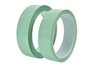 3M Presse 3M Polyester-Klebeband 875_876_Hochtemperaturprozess:Die neuen 3M Polyester-Klebebänder 875 und 876 können Temperaturen bis zu 204 °C standhalten. Foto: 3M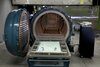 3M Presse 3M Polyester-Klebeband 875_ 876_Anwendung:Die neuen 3M Polyester-Klebebänder 875 und 876 sind einfach in der Anwendung und können rückstandsfrei entfernt werden. Foto: 3M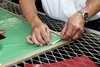 3M Presse 3M Polyester-Klebeband 875_ 876_Maskierung:Die neuen 3M Polyester-Klebebänder 875 und 876 zeichnen sich durch Silikonfreiheit, Temperaturbeständigkeit und Haftkraft aus. Foto: 3M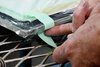 